Дата: 12.12.2023Тема: Сварные швыЗадание: Ответить на вопросы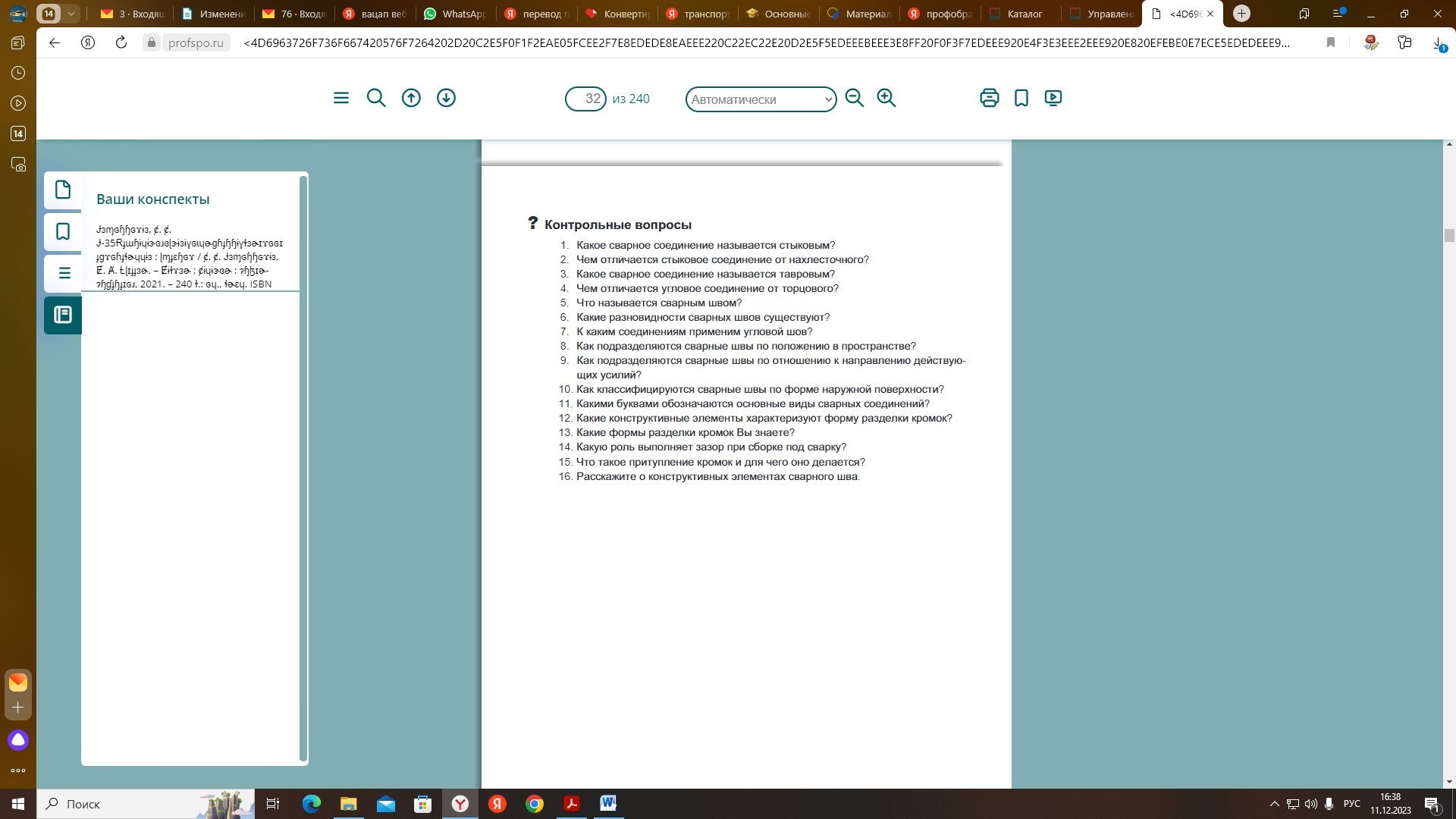 ОТВЕТЫ НА ВОПРОСЫ ОТПРАВЛЯЕТЕ ХОРОШИМ ФОТО НА НОМЕР ТЕЛЕФОНА +79501010613